Audi vertraut für den RS 6 Avant performance auf SportContact 7-ReifenContinental erhält weltweite Erstausrüstungsfreigabe für die Größe 22 ZollContiSilent-Technologie verbaut: Schallanteile des Abrollgeräusches im Fahrzeuginnenraum um bis zu neun Dezibel reduziertLiebling der Tester: SportContact 7 bereits in elf namhaften, unabhängigen Reifentests zum Sieger erklärtHannover, 9. Mai 2023. Audi stattet seinen RS 6 Avant performance ab Werk mit dem Continental-Premiumreifen SportContact 7 aus. Mit seinen sehr guten Eigenschaften beeindruckte der Reifen in zahlreichen Tests und überzeugte auch den Autohersteller aus Ingolstadt. So hat Continental in der Größe 22 Zoll eine weltweite Freigabe für die Ausstattung des Audi RS 6 Avant performance erhalten. Der Sommerreifen SportContact 7 ist ein Höchstleistungsreifen für sportliches Fahren. Die Entwickler von Continental haben Wert auf Perfektion in allen Leistungskriterien gelegt, um maximales Fahrvergnügen mit höchster Sicherheit und Nachhaltigkeit zu vereinen. Im Vergleich zum Vorgängermodell bietet der Reifen reduzierte Nassbremswege um acht Prozent. Beim Trockenbremsen verbessert sich der SportContact 7 um sechs Prozent und auch die Laufleistung verlängert sich um 17 Prozent. Nass- und Trockenhandling sowie Grip profitieren ebenso von der Neuentwicklung des Reifens. Der SportContact 7 für den Audi RS 6 Avant performance wird zusätzlich mit der ContiSilent-Technologie ausgestattet. Diese reduziert die als störend empfundenen Schallanteile des Abrollgeräusches im Fahrzeuginnenraum um bis zu neun Dezibel. Hierzu wird eine spezielle Schaumschicht auf die Innenseite der Reifenlauffläche angebracht. So können Vibrationen noch besser abgefangen werden, die während der Fahrt durch das Abrollen des Reifens entstehen.Seit seiner Markteinführung wurde der SportContact 7 in elf namhaften nationalen und internationalen, unabhängigen Reifentests zum Sieger erklärt. Allein in diesem Frühjahr hat er etwa die Sommerreifentests der Fachzeitschriften Gute Fahrt, Auto Bild sportscars und Auto Zeitung für sich entschieden. Die Tester lobten insbesondere das sehr ausgewogene, schnelle Handling und die kurzen Bremswege bei Nässe sowie das hohe Gripniveau beim Bremsen und Kurvenfahrten. Bereits vergangenes Jahr kürte ihn das englische Fachmagazin Tyre Reviews zum Testsieger. Diese Reifenlinie ist in folgender Größe für den Audi RS6 Avant performance in zahlreichen Ländern freigegeben: SportContact 7 AO Silent, 285/30 ZR 22 101Y XL FRContinental entwickelt wegweisende Technologien und Dienste für die nachhaltige und vernetzte Mobilität der Menschen und ihrer Güter. Das 1871 gegründete Technologieunternehmen bietet sichere, effiziente, intelligente und erschwingliche Lösungen für Fahrzeuge, Maschinen, Verkehr und Transport. Continental erzielte 2022 einen Umsatz von 39,4 Milliarden Euro und beschäftigt aktuell rund 200.000 Mitarbeiterinnen und Mitarbeiter in 57 Ländern und Märkten. Der Unternehmensbereich Tires verfügt über 24 Produktions- und Entwicklungsstandorte weltweit. Continental ist einer der führenden Reifenhersteller und erzielte im Geschäftsjahr 2022 in diesem Unternehmensbereich mit 57.000 Mitarbeiterinnen und Mitarbeitern einen Umsatz in Höhe von 14 Milliarden Euro. Continental ist einer der Technologieführer im Bereich der Reifenproduktion und bietet eine breite Produktpalette für Personenkraftwagen, Nutz- und Spezialfahrzeuge sowie Zweiräder an. Durch kontinuierliche Investitionen in Forschung und Entwicklung leistet Continental einen wichtigen Beitrag zu sicherer, wirtschaftlicher und ökologisch effizienter Mobilität. Das Portfolio des Reifenbereichs umfasst dazu Dienstleistungen für den Reifenhandel und für Flottenanwendungen sowie digitale Managementsysteme für Reifen.PressekontaktHenry SchniewindLeiter Externe Kommunikation Continental TiresTelefon: +49 511 938-21810E-Mail: henry.schniewind@conti.dePresseportal:	www.continental-presse.de Mediathek:	www.continental.de/mediathekBilder und Bildunterschriften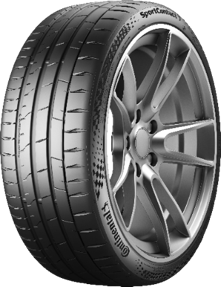 Continental_PP_SportContact7Liebling der Tester: Der SportContact 7 ist ein Höchstleistungsreifen für sportliches Fahren. Er überzeugt durch schnelles Handling, kurze Bremswege bei Nässe und hohem Gripniveau bei Kurvenfahrten. 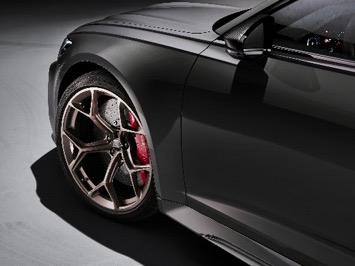 Continental_PP_AudiRS6Avant1Mit seinen sehr guten Eigenschaften beeindruckte der SportContact 7 nicht nur in zahlreichen Tests, sondern auch den Autohersteller aus Ingolstadt.© Audi AG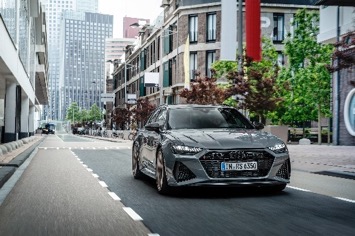 Continental_PP_AudiRS6Avant2Der Sommerreifen SportContact 7 vereint maximales Fahrvergnügen mit höchster Sicherheit – perfekt geeignet für den Audi RS 6 Avant performance. © Audi AG